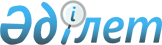 О бюджете Баркытбельского сельского округа Урджарского района на 2021-2023 годы
					
			Утративший силу
			
			
		
					Решение Урджарского районного маслихата Восточно-Казахстанской области от 29 декабря 2020 года № 57-758/VI. Зарегистрировано Департаментом юстиции Восточно-Казахстанской области 31 декабря 2020 года № 8187. Утратило силу решением Урджарского районного маслихата Восточно-Казахстанской области от 30 декабря 2021 года № 12-198/VII
      Сноска. Утратило силу - решением Урджарского районного маслихата Восточно-Казахстанской области от 30.12.2021 № 12-198/VII (вводится в действие с 01.01.2022).
      Примечание ИЗПИ.
      В тексте документа сохранена пунктуация и орфография оригинала.
      В соответствии с пунктами 2 статьи 9-1 и статьи 75 Бюджетного кодекса Республики Казахстан от 4 декабря 2008 года, подпунктом 1) пункта 1 статьи 6 Закона Республики Казахстан от 23 января 2001 года "О местном государственном управлении и самоуправлении в Республике Казахстан" и решением Урджарского районного маслихата от 22 декабря 2020 года № 57-742/VI "О бюджете Урджарского района на 2021-2023 годы" (зарегистрировано в Реестре государственной регистрации нормативных правовых актов за номером 8026) Урджарский районный маслихат РЕШИЛ:
      1. Утвердить бюджет Баркытбельского сельского округа Урджарского района на 2021-2023 годы согласно приложениям 1, 2 и 3 соответственно, в том числе на 2021 год в следующих объемах:
      1) доходы – 38 449,1 тысяч тенге, в том числе:
      налоговые поступления – 2 887,0 тысяч тенге;
      неналоговые поступления – 0,0 тысяч тенге;
      поступления от продажи основного капитала – 0,0 тысяч тенге;
      поступления трансфертов – 35 562,1 тысяч тенге;
      2) затраты – 38 999,9 тысяч тенге;
      3) чистое бюджетное кредитование – 0,0 тысяч тенге, в том числе:
      бюджетные кредиты – 0,0 тысяч тенге;
      погашение бюджетных кредитов – 0,0 тысяч тенге;
      4) сальдо по операциям с финансовыми активами – 0,0 тысяч тенге, в том числе:
      приобретение финансовых активов - 0,0 тысяч тенге;
      поступления от продажи финансовых активов государства - 0,0 тысяч тенге;
      5) дефицит (профицит) бюджета – - 550,8 тысяч тенге;
      6) финансирование дефицита (использование профицита) бюджета – 550,8 тысяч тенге, в том числе:
      поступление займов – 0,0 тысяч тенге;
      погашение займов – 0,0 тысяч тенге;
      используемые остатки бюджетных средств – 550,8 тысяч тенге.
      Сноска. Пункт 1 - в редакции решения Урджарского районного маслихата Восточно-Казахстанской области от 06.10.2021 № 9-108/VII (вводится в действие с 01.01.2021).


      2. Признать утратившим силу некоторые решения Урджарского районного маслихата согласно приложения 4.
      3. Настоящее решение вводится в действие с 1 января 2021 года. Бюджет Баркытбельского сельского округа Урджарского района на 2021 год
      Сноска. Приложение 1 - в редакции решения Урджарского районного маслихата Восточно-Казахстанской области от 06.10.2021 № 9-108/VII (вводится в действие с 01.01.2021). Бюджет Баркытбельского сельского округа Урджарского района на 2022 год Бюджет Баркытбельского сельского округа Урджарского района на 2023 год Список признанных утратившими силу решений Урджарского  районного маслихата
      1) решение Урджарского районного маслихата от 10 января 2020 года № 48-544VI "О бюджете Баркытбельского сельского округа Урджарского района на 2020-2022 годы" (зарегистрировано в Реестре государственной регистрации нормативных правовых актов за номером 6540, опубликовано в Эталонном контрольном банке нормативных правовых актов Республики Казахстан в электронном виде 22 января 2020 года, в газете "Пульс времени/Уақыт тынысы" от 30 января 2020 года), в том числе:
      2) решение Урджарского районного маслихата от 12 марта 2020 года № 50-589/VI "О внесении изменений в решение Урджарского районного маслихата от 10 января 2020 года № 48-544/VI "О бюджете Баркытбельского сельского округа Урджарского района на 2020-2022 годы" (зарегистрировано в Реестре государственной регистрации нормативных правовых актов за номером 6792, опубликовано в Эталонном контрольном банке нормативных правовых актов Республики Казахстан в электронном виде 31 марта 2020 года, в газете "Пульс времени/Уақыт тынысы" от 2 апреля 2020 года);
      3) решение Урджарского районного маслихата от 14 октября 2020 года № 55-691/VI "О внесении изменений в решение Урджарского районного маслихата от 10 января 2020 года № 48-544/VI "О бюджете Баркытбельского сельского округа Урджарского района на 2020-2022 годы" (зарегистрировано в Реестре государственной регистрации нормативных правовых актов за номером 7678, опубликовано в Эталонном контрольном банке нормативных правовых актов Республики Казахстан в электронном виде 23 октября 2020 года, в газете "Пульс времени/Уақыт тынысы" от 5 ноября 2020 года).
					© 2012. РГП на ПХВ «Институт законодательства и правовой информации Республики Казахстан» Министерства юстиции Республики Казахстан
				
      Председатель сессии 

К. Сатмухамбетов

      Секретарь Урджарского районного маслихата 

К. Карашев
Приложение 1 к решению 
Урджарского районного 
маслихата от 29 декабря 
2020 года № 57-758/VI
Категория
Категория
Категория
Категория
Всего доходы (тысяч тенге)
Класс
Класс
Класс
Всего доходы (тысяч тенге)
Подкласс
Подкласс
Всего доходы (тысяч тенге)
Наименование
Всего доходы (тысяч тенге)
1
2
3
4
5
I.Доходы
38 449,1
1
Налоговые поступления
2 887,0
04
Hалоги на собственность
2 887,0
1
Hалоги на имущество
603,0
3
Земельный налог
21,0
4
Hалог на транспортные средства
2 263,0
2
Неналоговые поступления
0,0
06
Прочие неналоговые поступления
0,0
1
Прочие неналоговые поступления
0,0
3
Поступления от продажи основного капитала
0,0
01
Продажа государственного имущества, закрепленного за государственными учреждениями
0,0
1
Продажа государственного имущества, закрепленного за государственными учреждениями
0,0
Поступления от продажи имущества, закрепленного за государственными учреждениями, финансируемыми из местного бюджета
0,0
4
Поступления трансфертов 
35 562,1
02
Трансферты из вышестоящих органов государственного управления
35 562,1
Функциональная группа
Функциональная группа
Функциональная группа
Функциональная группа
Функциональная группа
Всего затраты (тысяч тенге)
Функциональная подгруппа
Функциональная подгруппа
Функциональная подгруппа
Функциональная подгруппа
Всего затраты (тысяч тенге)
Администратор бюджетных программ
Администратор бюджетных программ
Администратор бюджетных программ
Всего затраты (тысяч тенге)
Программа
Программа
Всего затраты (тысяч тенге)
Наименование
Всего затраты (тысяч тенге)
1
2
3
4
5
6
II.Затраты
38 999,9
01
Государственные услуги общего характера
24 324,9
1
Представительные, исполнительные и другие органы, выполняющие общие функции государственного управления
24 324,9
124
Аппарат акима города районного значения, села, поселка, сельского округа
24 324,9
001
Услуги по обеспечению деятельности акима города районного значения, села, поселка, сельского округа
23 874,9
022
Капитальные расходы государственного органа
450,0
06
Социальная помощь и социальное обеспечение
4 104,0
2
Социальная помощь
3 809,0
124
Аппарат акима города районного значения, села, поселка, сельского округа
3 809,0
003
Оказание социальной помощи нуждающимся гражданам на дому
3 809,0
9
Прочие услуги в области социальной помощи и социального обеспечения
295,0
124
Аппарат акима города районного значения, села, поселка, сельского округа
295,0
026
Обеспечение занятости населения на местном уровне
295,0
07
Жилищно-коммунальное хозяйство
10 571,0
2
Коммунальное хозяйство
9 500,0
124
Аппарат акима города районного значения, села, поселка, сельского округа
9 500,0
014
Организация водоснабжения населенных пунктов
9 500,0
3
Благоустройство населенных пунктов
1 071,0
124
Аппарат акима города районного значения, села, поселка, сельского округа
1 071,0
008
Освещение улиц в населенных пунктах
434,0
009
Обеспечение санитарии населенных пунктов
637,0
14
Обслуживание долга
0,0
1
Обслуживание долга
0,0
124
Аппарат акима города районного значения, села, поселка, сельского округа
0,0
042
Обслуживание долга аппарата акима города районного значения, села, поселка, сельского округа по выплате вознаграждений и иных платежей по займам из районного (города областного значения) бюджета
0,0
15
Трансферты
0,0
1
Трансферты
0,0
124
Аппарат акима города районного значения, села, поселка, сельского округа
0,0
043
Бюджетные изъятия
0,0
III. Чистое бюджетное кредитование
0,0
Бюджетные кредиты
0,0
5
Погашение бюджетных кредитов
0,0
01
Погашение бюджетных кредитов
0,0
1
Погашение бюджетных кредитов, выданных из государственного бюджета
0,0
IV. Сальдо по операциям с финансовыми активами
0,0
Приобретение финансовых активов
0,0
Поступления от продажи финансовых активов государства 
0,0
V.Дефицит ( профицит) бюджета
-550,8
VI.Финансирование дефицита (использование профицита) бюджета
550,8
Поступления займов
0,0
7
Поступления займов
0,0
01
Внутренние государственные займы
0,0
2
Договоры займа
0,0
16
Погашение займов
0,0
1
Погашение займов
0,0
124
Аппарат акима города районного значения, села, поселка, сельского округа
0,0
054
Возврат, использованных не по целевому назначению кредитов, выданных из районного (города областного значения) бюджета
0,0
055
Возврат неиспользованных бюджетных кредитов, выданных из районного (города областного значения) бюджета
0,0
056
Погашение долга аппарата акима города районного значения, села, поселка, сельского округа перед вышестоящим бюджетом
0,0
8
Используемые остатки бюджетных средств
550,8
01
Остатки бюджетных средств
550,8
1
Свободные остатки бюджетных средств
550,8Приложение 2 к решению 
Урджарского районного 
маслихата от 29 декабря 
2020 года № 57-758/VI
Категория
Категория
Категория
Категория
Всего доходы (тысяч тенге)
Класс
Класс
Класс
Всего доходы (тысяч тенге)
Подкласс
Подкласс
Всего доходы (тысяч тенге)
Наименование
Всего доходы (тысяч тенге)
1
2
3
4
5
Доходы
32 596,0
1
Налоговые поступления
2 959,0
04
Налоги на собственность
2 959,0
1
Налоги на имущество
75,0
3
Земельный налог
820,0
4
Налог на транспортные средства
2 064,0
2
Неналоговые поступления
0,0
01
Доходы от государственной собственности
0,0
4
Поступления трансфертов 
29 637,0
02
Трансферты из вышестоящих органов государственного управления
29 637,0
Функциональная группа
Функциональная группа
Функциональная группа
Функциональная группа
Функциональная группа
Всего затраты (тысяч тенге)
Функциональная подгруппа
Функциональная подгруппа
Функциональная подгруппа
Функциональная подгруппа
Всего затраты (тысяч тенге)
Администратор бюджетных программ
Администратор бюджетных программ
Администратор бюджетных программ
Всего затраты (тысяч тенге)
Программа
Программа
Всего затраты (тысяч тенге)
Наименование
Всего затраты (тысяч тенге)
1
2
3
4
5
6
Затраты
32 596,0
01
Государственные услуги общего характера
19 044,0
1
Представительные, исполнительные и другие органы, выполняющие общие функции государственного управления
19 044,0
124
Аппарат акима города районного значения, села, поселка, сельского округа
19 044,0
001
Услуги по обеспечению деятельности акима города районного значения, села, поселка, сельского округа
18 489,0
022
Капитальные расходы государственного органа
450,0
06
Социальная помощь и социальное обеспечение
2981,0
2
Социальная помощь
2686,0
124
Аппарат акима города районного значения, села, поселка, сельского округа
2686,0
003
Оказание социальной помощи нуждающимся гражданам на дому
2686,0
9
Прочие услуги в области социальной помощи и социального обеспечения
295,0
124
Аппарат акима города районного значения, села, поселка, сельского округа
295,0
026
Обеспечение занятости населения на местном уровне
295,0
07
Жилищно-коммунальное хозяйство
10 571,0
2
Коммунальное хозяйство
9500,0
124
Аппарат акима города районного значения, села, поселка, сельского округа
9500,0
014
Организация водоснабжения населенных пунктов
9500,0
3
Благоустройство населенных пунктов
1 071,0
124
Аппарат акима города районного значения, села, поселка, сельского округа
1 071,0
008
Освещение улиц в населенных пунктах
434,0
009
Обеспечение санитарии населенных пунктов
637,0
14
Обслуживание долга
0,0
1
Обслуживание долга
0,0
124
Аппарат акима города районного значения, села, поселка, сельского округа
0,0
042
Обслуживание долга аппарата акима города районного значения, села, поселка, сельского округа по выплате вознаграждений и иных платежей по займам из районного (города областного значения) бюджета
0,0
15
Трансферты
0,0
1
Трансферты
0,0
124
Аппарат акима города районного значения, села, поселка, сельского округа
0,0
043
Бюджетные изъятия
0,0
Дефицит ( профицит) бюджета
0,0
Финансирование дефицита (использование профицита) бюджета
0,0
16
Погашение займов
0,0
1
Погашение займов
0,0
124
Аппарат акима города районного значения, села, поселка, сельского округа
0,0
054
Возврат, использованных не по целевому назначению кредитов, выданных из районного (города областного значения) бюджета
0,0
055
Возврат неиспользованных бюджетных кредитов, выданных из районного (города областного значения) бюджета
0,0
056
Погашение долга аппарата акима города районного значения, села, поселка, сельского округа перед вышестоящим бюджетом
0,0
8
Используемые остатки бюджетных средств
0,0
01
Остатки бюджетных средств
0,0
1
Свободные остатки бюджетных средств
0,0Приложение 3 к решению 
Урджарского районного 
маслихата от 29 декабря 
2020 года № 57-758/VI
Категория
Категория
Категория
Категория
Всего доходы (тысяч тенге)
Класс
Класс
Класс
Всего доходы (тысяч тенге)
Подкласс
Подкласс
Всего доходы (тысяч тенге)
Наименование
Всего доходы (тысяч тенге) 1 2 3 4 5
Доходы
32 977,0
1
Налоговые поступления
3 041,0
04
Налоги на собственность
3 041,0
1
Налоги на имущество
77,0
3
Земельный налог
844,0
4
Налог на транспортные средства
2 120,0
2
Неналоговые поступления
0,0
01
Доходы от государственной собственности
0,0
4
Поступления трансфертов 
29 936,0
02
Трансферты из вышестоящих органов государственного управления
29 936,0
Функциональная группа
Функциональная группа
Функциональная группа
Функциональная группа
Функциональная группа
Всего затраты (тысяч тенге)
Функциональная подгруппа
Функциональная подгруппа
Функциональная подгруппа
Функциональная подгруппа
Всего затраты (тысяч тенге)
Администратор бюджетных программ
Администратор бюджетных программ
Администратор бюджетных программ
Всего затраты (тысяч тенге)
Программа
Программа
Всего затраты (тысяч тенге)
Наименование
Всего затраты (тысяч тенге) 1 2 3 4 5 6
Затраты
32 977,0
01
Государственные услуги общего характера
19 425,0
1
Представительные, исполнительные и другие органы, выполняющие общие функции государственного управления
19 425,0
124
Аппарат акима города районного значения, села, поселка, сельского округа
19 425,0
001
Услуги по обеспечению деятельности акима города районного значения, села, поселка, сельского округа
19 425,0
022
Капитальные расходы государственного органа
450,0
06
Социальная помощь и социальное обеспечение
2981,0
2
Социальная помощь
2686,0
124
Аппарат акима города районного значения, села, поселка, сельского округа
2686,0
003
Оказание социальной помощи нуждающимся гражданам на дому
2686,0
9
Прочие услуги в области социальной помощи и социального обеспечения
295,0
124
Аппарат акима города районного значения, села, поселка, сельского округа
295,0
026
Обеспечение занятости населения на местном уровне
295,0
07
Жилищно-коммунальное хозяйство
10 571,0
2
Коммунальное хозяйство
9500,0
124
Аппарат акима города районного значения, села, поселка, сельского округа
9500,0
014
Организация водоснабжения населенных пунктов
9500,0
3
Благоустройство населенных пунктов
1 071,0
124
Аппарат акима города районного значения, села, поселка, сельского округа
1 071,0
008
Освещение улиц в населенных пунктах
434,0
009
Обеспечение санитарии населенных пунктов
637,0
14
Обслуживание долга
0,0
1
Обслуживание долга
0,0
124
Аппарат акима города районного значения, села, поселка, сельского округа
0,0
042
Обслуживание долга аппарата акима города районного значения, села, поселка, сельского округа по выплате вознаграждений и иных платежей по займам из районного (города областного значения) бюджета
0,0
15
Трансферты
0,0
1
Трансферты
0,0
124
Аппарат акима города районного значения, села, поселка, сельского округа
0,0
043
Бюджетные изъятия
0,0
Дефицит ( профицит) бюджета
0,0
Финансирование дефицита (использование профицита) бюджета
0,0
16
Погашение займов
0,0
1
Погашение займов
0,0
124
Аппарат акима города районного значения, села, поселка, сельского округа
0,0
054
Возврат, использованных не по целевому назначению кредитов, выданных из районного (города областного значения) бюджета
0,0
055
Возврат неиспользованных бюджетных кредитов, выданных из районного (города областного значения) бюджета
0,0
056
Погашение долга аппарата акима города районного значения, села, поселка, сельского округа перед вышестоящим бюджетом
0,0
8
Используемые остатки бюджетных средств
0,0
01
Остатки бюджетных средств
0,0
1
Свободные остатки бюджетных средств
0,0Приложение 4 к решению 
Урджарского районного 
маслихата от 29 декабря 
2020 года № 57-758/VI